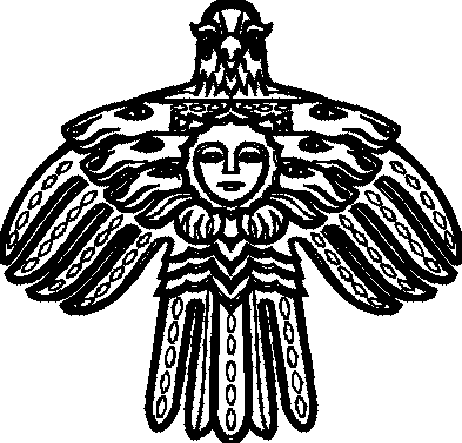 УТВЕРЖДАЮ:Председатель КУМИ МОГО «Ухта»                                                                                 __п.п_____________Д.А. АйназаровП Р О Т О К О Лзаседания комиссии по приватизации муниципального имущества об итогах продажи муниципального имущества посредствам публичного предложения в электронной формег. Ухта, Республика КомиПредседательствующий – Самунашвили И.Н.Присутствовали: 5 человек – 71% состава комиссии. Кворум имеется. Члены комиссии: Ивулина В.В., Канева М.С., Старовойтова О.В., Уханова О.А.ПОВЕСТКА ДНЯ :1. О назначении секретаря комиссии на период проведения заседания.2. Принятие решения о признании продажи муниципального имущества посредствам публичного предложения в электронной форме (далее – торги) по лоту №1: помещение, назначение: нежилое помещение, площадь 411,9 кв.м., этаж: 1, подвал, адрес (местонахождения) объекта: Республика Коми, г.Ухта, пр-кт Ленина, д.22, пом.Н-3, кадастровый номер 11:20:0602006:3496, состоявшейся.По первому вопросу.На период заседания комиссии секретарем назначена Ивулина В.В. (с правом голоса).Голосовали: «за» - единогласно.По второму вопросу.Основание проведения продажи: решение Совета МОГО «Ухта» от 25.10.2018 №294 (в ред. от 25.04.2019 №330) «Об утверждении Прогнозного плана приватизации муниципального имущества МОГО «Ухта» на 2019 год и плановый период 2020-2021 годов», постановление администрации МОГО «Ухта» от 12.11.2019 №3594 «Об условиях приватизации муниципального имущества».Информация о муниципальном имуществе (далее имущество):Лот №1: помещение, назначение: нежилое помещение, площадь 411,9 кв.м., этаж: 1, подвал, адрес (местонахождения) объекта: Республика Коми, г.Ухта, пр-кт Ленина, д.22, пом.Н-3, кадастровый номер 11:20:0602006:3496.Характеристика имущества: помещение, назначение: нежилое помещение, площадь 411,9 кв.м., этаж: 1, подвал, год постройки – 1975Способ приватизации – продажа муниципального имущества посредствам публичного предложения в электронной форме.Место проведения продажи - электронная площадка – универсальная торговая платформа ЗАО «Сбербанк-АСТ», размещенная на сайте http://utp.sberbank-ast.ru в сети Интернет (торговая секция «Приватизация, аренда и продажа прав»)Начальная цена продажи имущества (цена первоначального предложения) – 12 864 000,00 (двенадцать миллионов восемьсот шестьдесят четыре тысячи) рублей с учетом НДС.Минимальная цена предложения (цена отсечения) в размере 50% от цены первоначального предложения – 6 432 000,00 (шесть миллионов четыреста тридцать две тысячи) рублей.Размер задатка для участия в торгах в размере 20% от цены первоначального предложения – 2 572 800,00 (два миллиона пятьсот семьдесят две тысячи восемьсот) рублей.Величина снижения цены первоначального предложения («шаг понижения») – в размере 10% от цены первоначального предложения – 1 286 400,00 (один миллион двести восемьдесят шесть тысяч четыреста) рублей.Величина повышения цены («шаг аукциона») в размере 50% от цены «шага понижения» – 643 200,00 (шестьсот сорок три тысячи двести) рублей.РЕЗУЛЬТАТЫ ТОРГОВ:1. Комиссией к участию в торгах допущены 2 участника (протокол №2 от 18.12.2019): - № заявки 2562 - Шагалов Андрей Владимирович.- № заявки 936 - Индивидуальный предприниматель Насчетников Борис Владимирович.2. Согласно «журналу хода торгов: лучшее предложения» – (в котором фиксируется оператором ЗАО «Сбербанк-АСТ» предложение о цене имущества) участник Шагалов Андрей Владимирович подал единственное предложение о цене имущества 6 432 000,00 (шесть миллионов четыреста тридцать две тысячи) рублей. Победителем торгов признан участник с № заявки 2562 - Шагалов Андрей Владимирович.3. Комиссия устанавливает следующие обязанности Победителю торгов:– заключить с Комитетом по управлению муниципальным имуществом администрации МОГО «Ухта» (далее - Продавец) договор купли-продажи имущества в форме электронного документа, подписанного электронно-цифровой подписью не позднее чем через 5 (пяти) рабочих дней с даты подведения итогов продажи;– уплатить Продавцу стоимость имущества, установленную по итогам торгов, в течение 10 (десять) календарных дней со дня заключения договора купли-продажи имущества;– принять у Продавца имущество по акту приема-передачи в течение 30 (тридцать) дней после подписания настоящего договора и полной оплаты имущества;- подать заявку на регистрацию перехода прав собственности на имущество в межмуниципальный отдел Управления Федеральной службы государственной регистрации, кадастра и картографии в течение 10 (десять) дней после дня полной оплаты Имущества;- обязуется в пятидневный срок с даты государственной регистрации перехода права собственности на Имущество письменно уведомить Продавца о состоявшейся регистрации.В случае невыполнения Покупателем вышеперечисленных обязанностей, продажа может быть признана несостоявшейся, а результаты продажи аннулируются.4. Права и ответственность Продавца:– имеет право при невнесении Покупателем суммы, предложенной им на аукционе за имущество, по истечению одного месяца со дня установленного срока полной оплаты имущества расторгнуть договор купли-продажи;– не несет ответственности за несвоевременное оформление Покупателем права собственности на имущество.5. Продавцу предусмотреть в договоре купли-продажи муниципального имущества начисление пени по истечению срока оплаты имущества в размере 0,1 процента от суммы задолженности за каждый день просрочки.. Голосовали:	«за» - единогласно.Председательствующий                                  п.п                                    Самунашвили И.Н.Секретарь                                                          п.п                                    Ивулина В.В.Комитет по управлению муниципальным имуществом администрации  муниципальногообразования городского округа " Ухта "" Ухта " кар кытшлöнмуниципальнöй юкöнсаадминистрациялöн муниципальнöйэмбурöн веськöдлан Комитет19 декабря 2019                                                                                                                             № 2 Члены комиссии:		п.п		п.п	п.пКанева М.С.Старовойтова О.В.Уханова О.А.